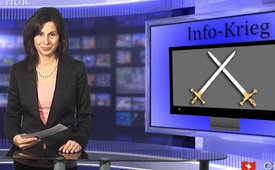 Info- Krieg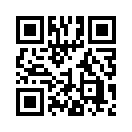 Die meisten Menschen fürchten den Krieg, doch nur die wenigsten verstehen, wo er beginnt. Und der Krieg beginnt oft bei der Information – nämlich der Fehlinformation – konkret: der gezielten Fehlinformation. Dass es diese gibt, können nur die allerwenigsten glauben.Guten Abend meine Damen und Herren. 
Wie Sie bereits durch andere ausgestrahlte Sendungen von Kla.tv erfahren konnten, berichten wir heute einmal mehr über die wichtigen Zusammenhänge zwischen Informationen und Krieg.

Die meisten Menschen fürchten den Krieg, doch nur die wenigsten verstehen, wo er beginnt. Und der Krieg beginnt oft bei der Information – nämlich der Fehlinformation – konkret: der gezielten Fehlinformation. Dass es diese gibt, können nur die allerwenigsten glauben. Aber es gibt sie, und darum gilt es, so seriös wie möglich zu recherchieren, bevor man Informationen weitergibt. Desinformationen können aber auch durch Übereifer oder falsches Kombinieren zustande kommen. Nicht immer steckt also böser Wille dahinter.

Dass es zum Beispiel Chemtrails gibt, konnte hieb- und stichfest bewiesen werden. Dass aber an gewissen Tagen plötzlich gleich alle Passagierflugzeuge dicke Kondensstreifen am Himmel hinterlassen, hat definitiv nichts mit Chemtrails, sondern mit erhöhter Luftfeuchtigkeit zu tun.

Dies ist so sicher, wie dass Kla.tv nicht vom russischen Geheimdienst gesponsert, oder die AZK ‒ Anti-Zensur-Koalition ‒ nicht von Scientologen übernommen wurde. Diese zwei Informationen machen übrigens gerade die Runde. Und das ist der böswillige Info-Krieg.

Ein weiteres Beispiel zeigt, dass Informationskrieg zunehmend auch unter dem Deckmantel des Jugendschutzes geführt wird. Gerade erstattet die selbsternannte Jugendschutz.net Verklägergruppe Anzeige gegen allerlei Aufklärungsdienste bei deren Serveranbietern. Auf diese Weise versuchen sie allerlei Aufklärung im Internet zu zensieren. Interessant aber ist, dass sie gleichzeitig keinerlei Sinn für Jugendschutz zeigen, wenn es um wirkliche Jugendgefährdung geht ‒ durch Pornografie, Gender-Ideologie und Frühsexualisierung ‒ um nur einige Beispiele zu nennen.

Deshalb geschätzte Zuschauerinnen und Zuschauer: Haben Sie sachdienliche Hinweise zur Herkunft und den Zielobjekten dieser oder anderen selbsternannten Verklägergruppen?
Gerne können Sie uns solche entscheidende Informationen gegen den böswilligen Info-Krieg auf unserer Webseite einreichen.

An dieser Stelle verweisen wir auf die Sendung vom 16. Juli dieses Jahres zum Thema „Internetzensur ‒ Sturm der Entrüstung“.

Und… bedenken Sie, dass auch das Unterschlagen von wichtigen Informationen Krieg sein kann. Seien Sie daher in allem auf der Hut, und setzen auch Sie sich ein für unzensierte Berichterstattung!

Besten Dank und auf Wiedersehn.von is.Quellen:-Das könnte Sie auch interessieren:#Chemtrails - www.kla.tv/ChemtrailsKla.TV – Die anderen Nachrichten ... frei – unabhängig – unzensiert ...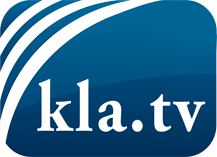 was die Medien nicht verschweigen sollten ...wenig Gehörtes vom Volk, für das Volk ...tägliche News ab 19:45 Uhr auf www.kla.tvDranbleiben lohnt sich!Kostenloses Abonnement mit wöchentlichen News per E-Mail erhalten Sie unter: www.kla.tv/aboSicherheitshinweis:Gegenstimmen werden leider immer weiter zensiert und unterdrückt. Solange wir nicht gemäß den Interessen und Ideologien der Systempresse berichten, müssen wir jederzeit damit rechnen, dass Vorwände gesucht werden, um Kla.TV zu sperren oder zu schaden.Vernetzen Sie sich darum heute noch internetunabhängig!
Klicken Sie hier: www.kla.tv/vernetzungLizenz:    Creative Commons-Lizenz mit Namensnennung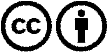 Verbreitung und Wiederaufbereitung ist mit Namensnennung erwünscht! Das Material darf jedoch nicht aus dem Kontext gerissen präsentiert werden. Mit öffentlichen Geldern (GEZ, Serafe, GIS, ...) finanzierte Institutionen ist die Verwendung ohne Rückfrage untersagt. Verstöße können strafrechtlich verfolgt werden.